Name: AMGOTH ASHOK KUMAR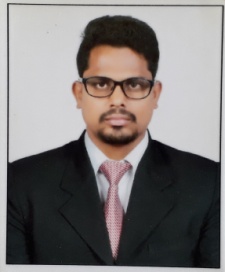 Qualification :    M.TECH -JNTUH, B.TECH -JNTUH,INTERMEDIATE-    BOARD OF INTERMEDIATE,SSC-BOARD OF SECONDARY SCHOOL.                                                              Qualification :    M.TECH -JNTUH, B.TECH -JNTUH,INTERMEDIATE-    BOARD OF INTERMEDIATE,SSC-BOARD OF SECONDARY SCHOOL.                                                              Experience: 3yearsExperience: 3yearsArea of Interest: INFORMATION SECURITY, NETWORKINGArea of Interest: INFORMATION SECURITY, NETWORKINGResearch Publications:- Random caption generation for news images(JCSIET)(ISSN:2277-4408)Issue4-Volume3-Series2 (nov 2014)Research Publications:- Random caption generation for news images(JCSIET)(ISSN:2277-4408)Issue4-Volume3-Series2 (nov 2014)Workshops/Seminars/FDP’s Attended:1. Dell soft on networking simulation using NetSim software,20172. soft computing on  in Vaagdevi College of Engineering Warangal,19th june to 24th june 2017.3. Java fundamentals and java programming Organized by Oracle in KITS Waranga,7th Aug ot 11thAug 20174. Cloud Computing in Narayanamma Institute of Technology and Science for Womens, Hyderabad ,26 oct        2017Workshops/Seminars/FDP’s Attended:1. Dell soft on networking simulation using NetSim software,20172. soft computing on  in Vaagdevi College of Engineering Warangal,19th june to 24th june 2017.3. Java fundamentals and java programming Organized by Oracle in KITS Waranga,7th Aug ot 11thAug 20174. Cloud Computing in Narayanamma Institute of Technology and Science for Womens, Hyderabad ,26 oct        2017Achievements: OU PhD Entrance QualifiedAchievements: OU PhD Entrance Qualified